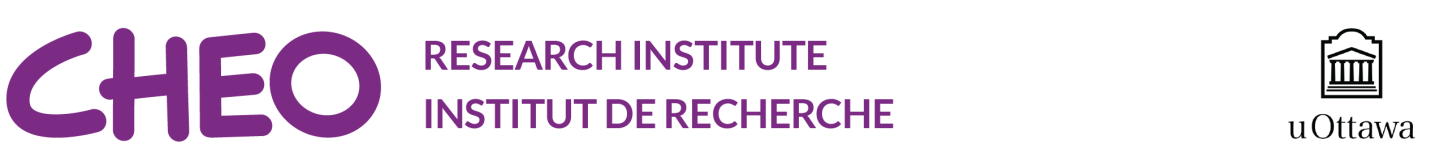 JOB DESCRIPTION Posting # RI-24-020Posting Period – April 26 to April May 10, 2024Children’s Hospital of Eastern Ontario Research Institute (“CHEO RI”) is the research arm of the Children’s Hospital of Eastern Ontario – Ottawa Children’s Treatment Centre (“CHEO”) and an affiliated institute of the University of Ottawa. CHEO is a beloved institution and workplace that is widely recognized for being an anchor in our community. CHEO RI works to create new knowledge and evidence to support CHEO in its provision of world-class care to our children. Our mission at CHEO RI is to connect exceptional talent and technology in pursuit of life-changing research for every child, youth and family in our community and beyond.The CHEO RI has an immediate requirement for a Communications Specialist.Reporting to the Director of Communications at the CHEO RI, the Communications Specialist will work collaboratively with the broader CHEO communications team to mainly support the delivery of the communications strategy for the CHEO RI innovation and Precision Child and Youth Mental Health (PCYMH) initiatives, while also contributing to various communications priorities and initiatives at the CHEO RI.The Communications Specialist will achieve this by developing and executing on communication strategies, tools and tactics to support the innovation program, enhancing promotion of the innovation services available at CHEO RI both internally and externally, raising awareness of the PCYMH initiative, and contribution to various CHEO RI communication projects. The ideal candidate has proven experience delivering impactful communications strategies and products and experience in the innovation/technology, health care/research space is considered a strong asset. A strong writer and a creative thinker, the Communications Specialist is a strategic solutions-focused multitasker who is passionate and understands the power of laser-focused communications to drive successful outcomes.RESPONSIBILITIES Under the general supervision of the Director of Communications at the CHEO RI, the Communications Specialist will: Develop and execute communications strategies and tactics that build awareness and engagement with key audiences for the innovation team, PCYMH and CHEO RI; Create communications material for internal and external audiences on behalf of the CHEO RI, ensuring alignment with the overarching narrative and brand throughout CHEO;Build and nurture strong relationships with teams, departments, partners and stakeholders;Create and deliver compelling storytelling; Contribute to social media strategies, planning and execution;Updates and maintain the CHEO RI website and internal platforms;Promote and carry out best practices in communications, with a commitment to continuous improvement;Contribute to the planning, marketing and communications of special events and networking opportunities;Perform other related duties as assigned by supervisor.QUALIFICATIONS, SKILL AND ABILITIES Formal education in communications or related field or equivalent experience 		(Essential)3-5 years of experience in the field of communications						health care, innovation or technology sectors experience is considered a strong assetExperience in creating and executing communication strategies				(Essential)Experience in developing communications products across a variety of channels                       (Essential)
and formatsAbility to take complex material and make it understandable and communicable to 		(Essential)      diverse audiencesProficiency in computer skills (Microsoft Office), social media and online 			(Essential)
communication platforms Strong organisational and project management skills, with the ability to set and manage 	(Essential)
priorities, meet deadlines, and work autonomouslyExcellent communication (verbal and written), interpersonal and 				(Essential)
organizational skills Ability to build and nurture relationships with diverse stakeholders				(Essential)Demonstrated collegiality, professionalism, and ability to work collaboratively with a team	(Essential)Demonstrated initiative, flexibility, and ability to work independently				(Essential)Bilingualism (English/French) 									(Preferred)WORKING CONDITIONSAble to work under tight deadlines. Work in a team-based environment, and independently. Flexibility to work in a hybrid work model, which would include remote work on-site work, in accordance with current policy. OTHER REQUIREMENTSEligible to work in Canada;Compliance with CHEO RI’s Universal COVID-19 Vaccination Policy; andPolice Record Check.TO APPLYPlease send a complete CV and cover letter to Jennifer Ruff, by email to: communicationscheori@cheo.on.ca The CHEO RI values diversity and is an equal opportunity employer. We are committed to providing an inclusive and barrier-free work environment, starting with the hiring process and welcome interest from all qualified applicants. Should an applicant require any accommodations during the application process, as per the Accessibility for Ontarians with Disabilities Act, please notify Human Resources at researchhr@cheo.on.ca.The CHEO Research Institute values diversity and is an equal opportunity employer who values diverse perspectives and support people to be their authentic selves. The CHEO RI seeks to increase equity, diversity and inclusion in all its activities, including research, education and career development, patient, family and donor partnerships. We value diverse and non-traditional career paths and perspectives, and value skills such as resilience, collaboration, and relationship-building. We welcome applications from members of racialized minorities, Indigenous peoples, persons with disabilities, persons of minority sexual orientations and gender identities, and others with the skills and knowledge to productively engage with diverse communities. CHEO Research Institute does not use artificial intelligence during the selection and recruitment process.Applications will only be considered from those that are eligible to work in Canada. We thank all applicants for their interest, however, only those invited for an interview will be contacted.DESCRIPTION DE L’EMPLOINuméro d’affichage RI-24-020Période d’affichage – du 26 avril au 10 mai 2024L’Institut de recherche du Centre hospitalier pour enfants de l’est de l’Ontario (« IR du CHEO ») est l’organisme de recherche du Centre de traitement pour enfants du Centre hospitalier pour enfants de l’est de l’Ontario situé à Ottawa (« CHEO ») et un institut affilié de l’Université d’Ottawa. Le CHEO est un établissement et un milieu de travail que nous chérissons et qui est largement reconnu comme une source de soutien dans notre communauté. L’IR du CHEO vise à créer de nouvelles connaissances et de nouvelles données probantes pour appuyer le CHEO dans la prestation de soins de calibre mondial à nos enfants. Notre mission, à l’IR du CHEO, est de réunir des talents exceptionnels et des technologies dans la poursuite de recherches qui ont une incidence sur la vie de chaque enfant, jeune et famille de notre communauté et ailleurs.L’IR du CHEO a immédiatement besoin d’une ou d’un spécialiste des communications.Relevant de la directrice des communications de l’IR du CHEO, la ou le spécialiste des communications travaillera en collaboration avec l’équipe élargie des communications du CHEO afin de soutenir principalement l’exécution de la stratégie de communication pour les initiatives d’innovation et de santé mentale de précision pour les enfants et les jeunes de l’IR du CHEO, tout en contribuant à diverses priorités et initiatives de communication à l’IR du CHEO.Pour ce faire, la ou le spécialiste des communications élaborera et mettra en application des stratégies, des outils et des tactiques de communication pour appuyer le programme d’innovation. Cette personne accroîtra la visibilité des services d’innovation offerts à l’IR du CHEO, tant à l’interne qu’à l’externe, fera mieux connaître l’initiative de santé mentale de précision pour les enfants et les jeunes, et contribuera à divers projets de communication de l’IR du CHEO. La personne idéale possède une expérience manifeste de l’application de stratégies et de produits de communication percutants. Une expérience dans les domaines de l’innovation et de la technologie, des soins de santé et de la recherche est considérée comme un atout important. Possédant une vaste expérience en rédaction et faisant preuve de créativité dans ses réflexions, la ou le spécialiste des communications démontre de la polyvalence tout en se focalisant sur des solutions stratégiques. Cette personne est dévouée et comprend le pouvoir des communications ciblées pour obtenir des résultats positifs.RESPONSABILITÉSSous la supervision générale de la directrice des communications de l’IR du CHEO, la ou le spécialiste des communications accomplira les tâches suivantes :Élaborer et mettre en application des stratégies et des tactiques de communication qui favorisent la sensibilisation et la participation des principaux auditoires pour les équipes d’innovation et de santé mentale de précision pour les enfants et les jeunes, et pour l’IR du CHEO.Créer des documents de communication pour les auditoires internes et externes au nom de l’IR du CHEO, en veillant à ce qu’ils s’alignent sur la description et la marque globales dans l’ensemble du CHEO.Établir et entretenir de solides relations avec les équipes, les services, les partenaires et les parties prenantes.Préparer et présenter des récits convaincants.Contribuer aux stratégies pour les médias sociaux de même qu’à leur planification et à leur mise en application.Actualiser le site Web et les plateformes internes de l’IR du CHEO.Promouvoir et mettre en œuvre des pratiques exemplaires en matière de communications, en s’engageant à l’égard de l’amélioration continue.Participer à la planification, à la promotion et à la communication d’événements spéciaux et d’occasions de réseautage.Effectuer des tâches connexes assignées par la personne responsable de la supervision.QUALIFICATIONS, COMPÉTENCES ET CAPACITÉSÉtudes en communication ou dans un domaine connexe ou expérience équivalente		(essentiel)De trois (3) à cinq (5) ans d’expérience dans le domaine des communications			(essentiel)Expérience dans les secteurs des soins de santé, de l’innovation ou de latechnologie, un atout importantExpérience de la création et de la mise en application de stratégies de communication	(essentiel)Expérience de l’élaboration de produits de communication dans divers canaux et formats	(essentiel)Capacité de prendre des documents complexes et d’en faire des documentscompréhensibles et qui peuvent être transmis à divers auditoires				(essentiel)Maîtrise de l’informatique (Microsoft Office), des médias sociaux et des plateformes
de communication en ligne									(essentiel)Solides compétences en matière d’organisation et de gestion de projet, et capacitéà établir et à gérer des priorités, à respecter des délais et à travailler de façon autonome	(essentiel)Excellentes aptitudes en communication (orale et écrite) et en relations interpersonnelleset organisationnelles										(essentiel)Capacité d’établir et d’entretenir des relations avec diverses parties prenantes		(essentiel)Esprit de collégialité, professionnalisme et capacité de travailler en collaboration au seind’une équipe											(essentiel)Sens de l’initiative, souplesse et capacité manifestes à travailler de façon autonome		(essentiel)Bilinguisme (anglais et français) 									(un atout)CONDITIONS DE TRAVAILCapacité de travailler dans des délais serrés.Travailler en équipe et de façon autonome.Possibilité de travailler en mode hybride, consistant à travailler à distance et à travailler sur place, conformément à la politique en vigueur.AUTRES EXIGENCESAvoir l’autorisation de travailler au Canada.Respecter la politique universelle de vaccination contre la COVID-19 de l’IR du CHEO.Consentir à la vérification du casier judiciaire.POUR POSTULERVeuillez envoyer un CV complet et une lettre de présentation à Jennifer Ruff par courriel à l’adresse suivante : communicationscheori@cheo.on.ca.L’IR du CHEO valorise la diversité et est un employeur qui souscrit au principe de l’égalité d’accès. Nous nous sommes engagés à fournir un environnement de travail inclusif et sans obstacle, en commençant par le processus d’embauche, et nous sommes heureux de recevoir des demandes provenant de l’ensemble des candidates et candidats qualifiés. Conformément à la Loi sur l’accessibilité pour les personnes handicapées de l’Ontario, les candidates et candidats qui auront besoin de mesures d’adaptation durant le processus de demande d’emploi doivent envoyer un courriel aux Ressources humaines à l’adresse researchhr@cheo.on.ca.L’Institut de recherche du CHEO valorise la diversité et est un employeur qui souscrit au principe de l’égalité d’accès, qui prise les divers points de vue et qui aide les gens à être eux-mêmes. L’IR du CHEO cherche à accroître l’équité, la diversité et l’inclusion dans toutes ses activités, y compris la recherche, l’éducation et l’avancement professionnel, les partenariats avec les patientes et patients, les familles et les donateurs. Nous accordons de l’importance aux perspectives et aux cheminements de carrière diversifiés et non traditionnels, et aux compétences comme la résilience, la collaboration et l’établissement de relations. Nous accueillons favorablement les demandes de membres de minorités racisées, d’Autochtones, de personnes vivant avec un handicap, de personnes ayant des orientations sexuelles et des identités de genre minoritaires, ainsi que d’autres personnes possédant les compétences et les connaissances nécessaires pour collaborer de façon productive auprès de diverses communautés.L’IR du CHEO n’utilise pas l’intelligence artificielle dans son processus de recrutement et de sélection.Seules les candidatures des personnes autorisées à travailler au Canada seront prises en considération. Nous remercions l’ensemble des candidates et candidats de leur intérêt; cependant, nous ne communiquerons qu’avec les personnes qui seront convoquées à une entrevue.POSITION:Communications SpecialistCHEO Research InstituteTERM:Full-time (FTE 1.0), Three (3) year contract, with possibility of renewalSALARY: $27.50 - $33.00 per hour – will commensurate with skills and experienceREPORTS TO:Director of Communications, CHEO Research InstitutePOSTE :Spécialiste des communicationsInstitut de recherche du CHEODURÉE :Temps plein (1,0 ETP); contrat de trois (3) ans avec possibilité de renouvellementSALAIRE : Le salaire varie de 27,50 $ à 33,00 $ l’heure (il sera proportionnel aux compétences et à l’expérience)RELÈVE DE :Directrice des communications, Institut de recherche du CHEO